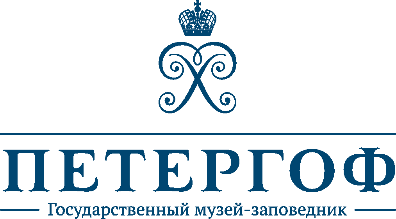 «Я ПАМЯТНИК СЕБЕ ВОЗДВИГ…»НОВЫЕ ФОРМЫ В ИСТОРИЧЕСКОМ ПРОСТРАНСТВЕ27 июня 2019, 12:00Парк АлександрияНесколько дней назад в парке Александрия на аллее у Готической капеллы открылась Выставка одного экспоната – «Вечность», приуроченная к 220-летию А.С. Пушкина: впервые в историческом пространстве представлено произведение современного скульптора Григория Орехова. Новые формы в историческом пространстве неизменно вызывают общественный резонанс, и мы приглашаем представителей СМИ услышать экспертное мнение ведущих специалистов в области современного искусства, педагогики, музейного дела и архитектуры, обсудить актуальность и целесообразность размещения современной скульптуры в историческом парке.В пресс-туре и дискуссии 27 июня приняли участие: Александр Давидович Боровский, заведующий Отделом новейших течений Государственного Русского музея, член-корреспондент Российской академии художеств, член президиума РАХЕлена Яковлевна Кальницкая, генеральный директор ГМЗ «Петергоф», доктор культурологии, профессор СПбГИКГригорий Юрьевич Орехов, скульптор, заслуженный скульптор Московской областиГалина Михайловна Седова, заведующая мемориальным Музеем-квартирой А.С. Пушкина, доктор филологических наукНикита Игоревич Явейн, заслуженный архитектор России, профессор кафедры архитектуры СПбГАИЖСА им. И.Е. Репина, руководитель Архитектурного бюро «Студия 44»Генеральный директор ГМЗ "Петергоф" Елена Яковлевна Кальницкая, открывая дискуссию, рассказала об исторических событиях, связавших фигуру поэта с петергофским парком:«Пушкин неоднократно посещал парадный Петергоф, в компании своих приятелей литераторов В.А. Жуковского, А.И. Тургенева, историографа Н.М. Карамзина. Бывал на балах и знаменитых петергофских праздниках, проходивших под покровительством членов императорской семьи. Именно в Петергофе Жуковский отговаривал Пушкина от желания оставить тяготившую поэта службу камер-юнкером. В юбилейный, 220-й год со дня рождения А.С. Пушкина, в парке «Александрия», тесно связанном с именем поэта и его высочайшего покровителя, императора Николая I, установлена скульптура современного московского автора».Заведующая Мемориальным музеем-квартирой А.С. Пушкина, доктор филологических наук, Галина Михайловна Седова подчеркнула, что «Пушкинисты очень требовательно относятся к памяти о Пушкине и, естественно, в нашем узком сообществе сразу пошла реакция: кто-то испугался, что Пушкин в таком виде может явиться людям, а кто-то очень обрадовался».«Мое первое ощущение – невероятный восторг, – поделилась Галина Михайловна, – Почему восторг? Потому что я очень люблю маску Пушкина за то, что она фотографична. Когда мы сравниваем портреты Кипренского и Тропинина мы не можем определить, где настоящий Пушкин – настолько они разные. И только маска сохранила классические прекрасные черты. Меня поразило, что в современную эпоху, эпоху постмодерна, современный художник так тактично, с такой любовью делает этот арт-объект, это произведение искусства. Глядя на него, я бы сказала словами Ахматовой: «Он победил и время, и пространство». И в данном случае, в этом пространстве мы видим, что на фоне «равнодушной природы» из строк Пушкина «И равнодушная природа, Красою вечною сиять» – сиять может только он, единственный из всего сонма русской литературы».Галина Михайловна подчеркнула, что современники Пушкина называли маску «памятной», а уже музейщики, искусствоведы XX века дали ей это «каталогизированное» название – посмертная.Александр Давидович Боровский, заведующий Отделом новейших течений Государственного Русского музея, с самого начала принимал участие в проекте и поддерживал установку скульптуры в Александрии. По словам знаменитого искусствоведа, «Григорий Орехов – художник технологичный, он работает со сталью, со стеклом. Но он же – художник средовой, в творчестве которого главную роль играет не только пластика, но и материал, вовлеченный в среду. Среда, ландшафт играет роль такого же соавтора, как художник».«Несмотря на технологичность, острую современность художественного мышления, в этой работе есть и деликатность. Художник очень деликатно обращается с иконографическим материалом, не вмешивается в исходную форму. Он лишь «тронул» внутреннюю сторону, создав своего рода рельефный негатив».Александр Давидович обратил внимание на тот эффект, который придал скульптуре эффект масштабирования маски: «С увеличением масштаба появляется новая ситуация смотрения: возникает ощущение живой мимики, переходов настроения. За счет кругового обзора объект еще больше работает в среде, создает новые возможности осмотра. Эта вещь работает на восприятие в разных эмоциональных состояниях. Молочно-белый тон пигмента, которым покрыта скульптура разглаживает черты маски, лишает ее того мазкового драматизма, который возникает, когда создается посмертная маска. Этот драматизм уходит, и возникает какой-то спокойный, одухотворенный лик».По словам Александра Давидовича, «сама тема большой головы, даже не головы, а лица укорена сейчас в современном искусстве. Такие скульптуры установлены сейчас на пляже в Фигерасе, в Париже. Но семейная линия здесь так же важна, как бэкграунд современного искусства. Юрий Орехов создал свою пушкиниану – его памятники установлены в Париже, Минске, Вене. Естественно, public art всегда вызывает споры. Но эта вещь эмоционально на месте. Эта маска настолько вросла в среду, что даже странно, что находятся те, кто ее критикует».Известный петербургский архитектор, руководитель Архитектурного бюро «Студия 44» Никита Игоревич Явейн также поддержал установку скульптуры: «На мой взгляд, это лучший вариант современного включения в историческую среду. Для меня посмертная маска Пушкина, может быть, одна из самых эмоциональных вещей в нашей культуре. Неожиданно, как изменился с масштабом ее характер. Она была очень трагичной, спокойной, но масштаб придал ей такую монументальность и совершенную классичность».Автор произведения Григорий Орехов рассказал участникам дискуссии и представителям СМИ, что «маска Пушкина – это очень личное, это то, с чего я начинал лепить. Отец дал мне ее в 7-8 лет, чтобы я учился создавать портреты, произведения. Мне посчастливилось работать с отцом на протяжении десяти лет, он очень часто возвращался к образу Пушкина и очень любил его. После кончины отца прошло много времени, но маска Пушкина по-прежнему производила на меня сильное впечатление. В этой скульптуре мне хотелось передать этот образ Пушкина, этот лик, лик великого человека». Григорий Орехов родился в 1976 году в семье народного художника России, академика, известного московского скульптора Юрия Григорьевича Орехова (1927-2001). С детства наблюдал за работой отца в мастерской, где на стенах висели посмертные маски великих людей, использующиеся скульпторами как наглядное пособие. Это стало посылом к развитию данной темы в собственном творчестве: скульптуре «Вечность» интерпретирована посмертная маска А.С. Пушкина, выполненная по настоянию В.А. Жуковского, жизнь которого связана с петергофской Александрией. По словам Григория Орехова, «маска Пушкина всегда производила на меня особое, другое впечатление. В словах Жуковского "Но что выражалось на его лице, я сказать словами не умею. Оно было для меня так ново и в то же время так знакомо! … никогда на лице его не видал я выражения такой глубокой, величественной, торжественной мысли» описано то, что всегда ощущал я. Мне бы хотелось, чтобы люди увидели ее и почувствовали этого великого человека». Выставка продлится до 13 октября 2019 года. Скульптура "Вечность" установлена на аллее у Готической капеллы в парке Александрия.Пресс-служба ГМЗ «Петергоф»press@peterhofmuseum.rupr@peterhofmuseum.ruм.т. +7 (931) 002 43 22www.peterhofmuseum.ru